ЦИПКР и Отдел ЦК КПРФ по проведению избирательных кампаний проанализировали присутствие региональных отделений выборных регионов в социальных сетях. Напомним, пока по официальным данным ЦИК РФ региональные выборы и выборы в столицах субъектов РФ пройдут в 40 регионах.Для определения не только количества, но и качества присутствия региональных отделений КПРФ в сети, конечно, необходимо собрать данные по всем самым популярным социальным сетям (Вконтакте, Одноклассники, Facebook, Twitter, Telegram, Instagram). В этом исследовании решалась более узкая задача: сделан обзор официальных страниц отделений партии по всем субъектам РФ, в которых будут проводиться выборы в 2019 году. Сводная таблица с результатами анализа представлена ниже (Таблица 1).Таблица 1Сводная таблица присутствия региональных отделений партии, где в 2019 году пройдут выборы, в соцсетяхСводная таблица присутствиярегиональных отделений партии в интернете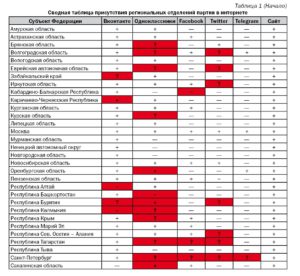 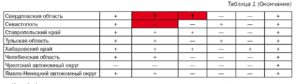 Примечания:
Плюс на белом фоне означает наличие сообщества нужного формата, а минус на белом фоне означает полное отсутствие сообщества.
Красным цветом выделены сообщества, которые присутствуют в сети, но не вполне решают поставленные задачи. Так, отметка «+» на фоне красного цвета означает сообщества, которые показывают присутствие партии в регионе, но не являются официальным сообществом областного отделения партии, либо имеются претензии к формату ведения сообщества. Отметка «~» на фоне красного цвета означает сообщества неподходящего формата – зарегистрированные личные страницы вместо групп и сообществ. Отметка «?» на фоне красного цвета означает сообщества, новости которых давно не обновлялись, либо с количеством подписчиков менее 50 человек.Некоторые выводы:Наиболее проблемными с точки зрения присутствия КПРФ в социальных сетях регионами являются Санкт-Петербург, Республика Бурятия, Республика Татарстан, Ненецкий автономный округ, Республика Тыва и Чукотский автономный округ.Лучше остальных работу с электоратом в социальных сетях проводят следующие региональные отделения КПРФ в Москве, Новосибирской области, Хабаровском крае.Сайты региональных отделений КПРФ и социальная сеть Вконтакте – это наиболее распространённые каналы информирования сторонников партии.Наибольшее количество недочётов, совершенных при ведении сообщества, присутствует в Одноклассниках. Что совершенно недопустимо, так как именно в этой социальной сети, согласно статистическим данным, находится наибольшая часть ядерного электората КПРФ.В выборку не попал Instagram, так как слишком мало отделений КПРФ имеют официальных аккаунтов в популярной этой соц. сети. На данный момент это: Санкт-Петербург, Хабаровский край, Ставропольский край. Последний хочется отметить – очень посещаемая страница, 15 000 подписчиков. Для сравнения, у Санкт-Петербургского городского отделения КПРФ 974 подписчика.Социальная сеть ВконтактеИз всех остальных каналов коммуникации с интернет-аудитории, Вконтакте является наиболее часто используемой социальной сетью, что хорошо видно на Графике 1.График 1Присутствие региональных отделений КПРФ в соц. сети Вконтакте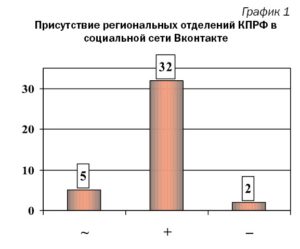 Таблица 2Сообщества региональных отделений КПРФ в соц. сети Вконтакте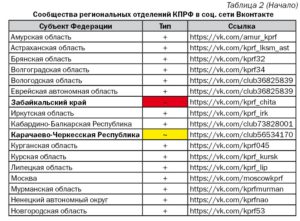 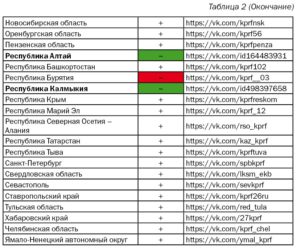 На что требуется обратить внимание:В группе Забайкальского краевого отделения нет модератора, из-за чего контент не обновлялся с 20 октября 2018 г.Группа, которая по идее представляет Карачаево-черкесское отделение партии называется «коммунисты КЧР Черкесск». Ни в названии, ни в описании сообщества не написана аббревиатура КПРФ.Страницы Алтайского и Калмыцкого республиканских отделений партии представлены в формате личных страниц, а не сообществ.Официальная страница Бурятского регионального отделения КПРФ не обновлялась с 2016 года. А на странице отделения на сайте kprf.ru ссылка на сообщество Вконтакте ведёт на группу, представляющую фермерскую мясомолочную продукцию.Ссылка на группу Сахалинского областного отделения на kprf.ru недействительна.Социальная сеть ОдноклассникиКак уже было указано выше, Одноклассники являются самой «проблемной» социальной сетью для региональных отделений КПРФ. Более наглядно это видно на Графике 2 – из 23 сообществ 14 не функционируют должным образом, либо не функционируют вовсе.График 2Присутствие региональных отделений КПРФ в соц. сети Одноклассники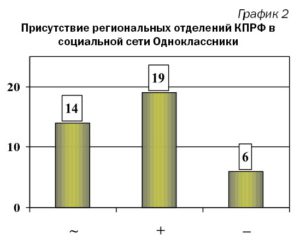 Таблица 3Сообщества региональных отделений КПРФ в соц. сети Одноклассники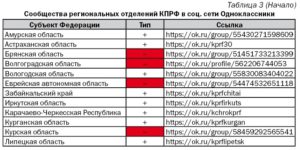 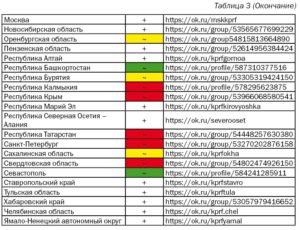 На что требуется обратить внимание:Из помеченных красным сообществ половина либо не ведется должным образом, присутствуют задержки в публикации контента от одного месяца до полугода, либо количество подписчиков не достигает 50 человек, что совершенно не серьёзно для одной из крупнейших социальных сетей на территории СНГ.Некоторые сообщества до их пор не убрали призывы голосовать за Павла Грудинина. Как, например, группа Оренбургского областного отделения.КПРФ в Республике Бурятия в Одноклассниках представляет один Октябрьский райком БРО, общего, республиканского, сообщества нет.В Севастополе и Республике Башкортостан региональные отделения партии представлены личными страницами, что не даёт нужного охвата пользователей и урезает способы взаимодействия с ними.Социальная сеть FacebookСтраницы региональных отделений партии в социальной сети Facebook в целом ведутся лучше, чем в Одноклассниках, что показывает Таблица 4. Основная проблема заключается в том, что их создали менее половины отделений (График 3). График 3Присутствие региональных отделений КПРФ в соц. сети Facebook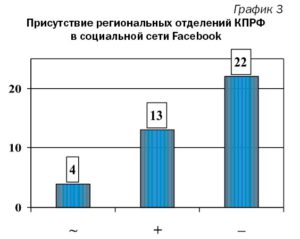 Таблица 4Сообщества региональных отделений КПРФ в соц. сети Facebook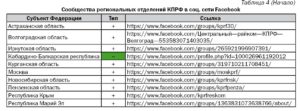 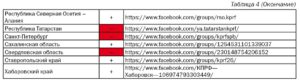 На что требуется обратить внимание:Кабардино-Балкарское республиканское отделение КПРФ представлено личной страницей.Сообщества Татарстанского республиканского отделения и Санкт-Петербургского городского отделения не ведутся с 2016 года.В сообществе Свердловского областного отделения КПРФ состоит всего 8 человек.Социальная сеть TwitterАнтирекорд как по количеству созданных, так и по соотношению функционирующих к нефункционирующим каналам принадлежит Twitter’у. Всего лишь треть региональных отделений имеют свои микроблоги, и всего 5 из них работают как надо (График 4).График 4Присутствие региональных отделений КПРФ в соц. сети Twitter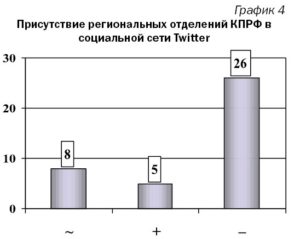 Таблица 5Сообщества региональных отделений КПРФ в соц. сети Twitter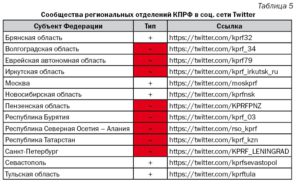 На что требуется обратить внимание:Все каналы, помеченные красным, заброшены с 2016-2017 гг.Обобщенные данные по всем проанализированным соцсетям в сравнении с масштабами присутствия в соцсетях региональных отделений "Единой России" и губернаторов представлены на рис. 1-3.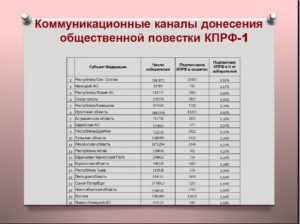 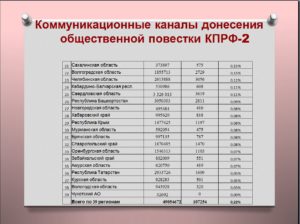 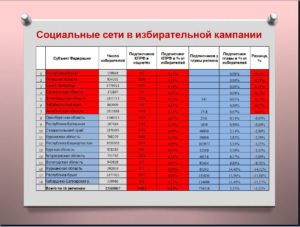 Рисунки 1-3 . Масштабы присутствия в соцсетях региональных отделений КПРФ и "Единой России" и губернаторов (данные по выборным регионам)Общие выводыНеобходимо как можно скорее взять под контроль ситуацию с социальной сетью Одноклассники. Пропадает возможность информационного воздействия на огромный пласт избирателей. Возможно некоторые из них подписаны на официальную группу КПРФ, но это не заменит региональной повестки.Необходимо резко усиливать страницы Санкт-Петербургского отделения партии. Из активных каналов остались только Вконтакте и Instagram, что означает заведомое отставание в агитации как от действующей власти, так и от либеральных конкурентов. И это – накануне важнейших выборов.Основная часть контента в официальных группах составляет перепост ссылки с сайта kprf.ru или регионального сайта, это неподходящий контент для социальных сетей, отсюда очень низкая вовлеченность (соотношение лайков/комментариев/репостов к количеству людей, состоящих в сообществе) подписчиков.Большинство сайтов региональных отделений КПРФ в выборных регионах либо морально устарели (как, например, сайт Санкт-Петербургского городского отделения), либо вообще не работают из-за поломанной вёрстки.Сравнение масштабов присутствия КПРФ и "Единой России" в социальных сетях в выборных регионах показывает значительные различия. Где-то в пользу КПРФ, где-то в пользу "ЕР" и действующих губернаторов.В любом случае в преддверии ЕДГ-2019 года требуется модернизация и переформатирование присутствия региональных отделений выборных регионов в социальных сетях.Подготовили: А.И.Егоров, консультант ЦИПКР, А.М.Михальчук, зав. секторомКоординатор – Н.Ю. Волков, кандидат физико-математических наукОтв. за выпуск – С.П.Обухов, доктор политических наукСубъект ФедерацииВконтактеОдноклассникиFacebookTwitterTelegramСайтАмурская область++———+Астраханская область+++——+Брянская область+?—+—+Волгоградская область+?+?++Вологодская область++———+Еврейская автономная область+?—?—+Забайкальский край?+———+Иркутская область+++?—+Кабардино-Балкарская республика+—~——+Карачаево-Черкесская Республика++———+Курганская область+++——+Курская область+?———+Липецкая область++———+Москва++++++Мурманская область+————+Ненецкий автономный округ+————+Новгородская область+————+Новосибирская область++++—+Оренбургская область++——++Пензенская область+++?—+Республика Алтай~+———+Республика Башкортостан+~———+Республика Бурятия?+—?—+Республика Калмыкия~?———+Республика Крым+?+——+Республика Марий Эл+++——+Республика Северная Осетия — Алания+++?—+Республика Татарстан+???—+Республика Тыва+————+Санкт-Петербург+????+Сахалинская область—++——+Свердловская область+??——+Севастополь+~—+—+Ставропольский край+++——+Тульская область++—+—+Хабаровский край+++—++Челябинская область++———+Чукотский АО—————+Ямало-Ненецкий АО++———+Амурская область+https://vk.com/amur_kprfАстраханская область+https://vk.com/kprf_lksm_astБрянская область+https://vk.com/kprf32Волгоградская область+https://vk.com/kprf34Вологодская область+https://vk.com/club36825839Еврейская автономная область+https://vk.com/club36825839Забайкальский край~https://vk.com/kprf_chitaИркутская область+https://vk.com/kprf_irkКабардино-Балкарская республика+https://vk.com/club73828001Карачаево-Черкесская Республика~https://vk.com/club56534170Курганская область+https://vk.com/kprf045Курская область+https://vk.com/kprf_kurskЛипецкая область+https://vk.com/kprf_lipМосква+https://vk.com/moscowkprfМурманская область+https://vk.com/kprfmurmanНенецкий автономный округ+https://vk.com/kprfnaoНовгородская область+https://vk.com/kprf53Новосибирская область+https://vk.com/kprfnskОренбургская область+https://vk.com/kprf56Пензенская область+https://vk.com/kprfpenzaРеспублика Алтай~https://vk.com/id164483931Республика Башкортостан+https://vk.com/kprf102Республика Бурятия~https://vk.com/kprf__03Республика Калмыкия~https://vk.com/id498397658Республика Крым+https://vk.com/kprfreskomРеспублика Марий Эл+https://vk.com/kprf_12Республика Северная Осетия — Алания+https://vk.com/rso_kprfРеспублика Татарстан+https://vk.com/kaz_kprfРеспублика Тыва+https://vk.com/kprftuvaСанкт-Петербург+https://vk.com/spbkprfСвердловская область+https://vk.com/lksm_ekbСевастополь+https://vk.com/sevkprfСтавропольский край+https://vk.com/kprf26ruТульская область+https://vk.com/red_tulaХабаровский край+https://vk.com/27kprfЧелябинская область+https://vk.com/kprf_chelЯмало-Ненецкий автономный округ+https://vk.com/ymal_kprfСубъект ФедерацииТипСсылкаАмурская область+https://ok.ru/group/55430271598609Астраханская область+https://ok.ru/kprf30Брянская область~https://ok.ru/group/51451733213399Волгоградская область~https://ok.ru/profile/562206744053Вологодская область+https://ok.ru/group/55830083404022Еврейская автономная область~https://ok.ru/group/54474532651118Забайкальский край+https://ok.ru/kprfchitaiИркутская область+https://ok.ru/kprfirkutsКарачаево-Черкесская Республика+https://ok.ru/kchrokprfКурганская область+https://ok.ru/kprfkurganКурская область~https://ok.ru/group/58459292565541Липецкая область+https://ok.ru/kprflipetskМосква+https://ok.ru/mskkprfНовосибирская область+https://ok.ru/group/53565677699229Оренбургская область~https://ok.ru/group54815813664890Пензенская область+https://ok.ru/group/52614956384424Республика Алтай+https://ok.ru/kprfgornoaРеспублика Башкортостан~https://ok.ru/profile/587310377516Республика Бурятия~https://ok.ru/group/53305319424150Республика Калмыкия~https://ok.ru/profile/578295623875Республика Крым~https://ok.ru/group/53966068580541Республика Марий Эл+https://ok.ru/kprfkirovyoshkaРеспублика Северная Осетия — Алания+https://ok.ru/severoosetРеспублика Татарстан~https://ok.ru/group/54448257630380Санкт-Петербург~https://ok.ru/group/53270202876158Сахалинская область~https://ok.ru/kprfokhaСвердловская область~https://ok.ru/group/54802474926150Севастополь~https://ok.ru/profile/584241285911Ставропольский край+https://ok.ru/kprfstavroТульская область+https://ok.ru/kprftulaХабаровский край+https://ok.ru/group/53057979416652Челябинская область+https://ok.ru/kprf.chelЯмало-Ненецкий автономный округ+https://ok.ru/kprfyamalСубъект ФедерацииТипСсылкаАстраханская область+https://www.facebook.com/groups/kprf30/Волгоградская область+https://www.facebook.com/Центральный—райком—КПРФ—Волгоград—553583071403035/Иркутская область+https://www.facebook.com/groups/265921996907391/Кабардино-Балкарская республика~https://www.facebook.com/profile.php?id=1000269611...Курганская область+https://www.facebook.com/groups/319710211708451/Москва+https://www.facebook.com/groups/moskprf/Новосибирская область+https://www.facebook.com/groups/kprfnsk/Пензенская область+https://www.facebook.com/groups/kprfpenza/Республика Крым+https://www.facebook.com/kprfreskomРеспублика Марий Эл+https://www.facebook.com/groups/1363831073638766/a...Республика Северная Осетия — Алания+https://www.facebook.com/groups/rso.kprfРеспублика Татарстан~https://www.facebook.com/ya.tatarstankprf/Санкт-Петербург~https://www.facebook.com/groups/kprfspb/Сахалинская область+https://www.facebook.com/groups/1254531101339037Свердловская область~https://www.facebook.com/groups/230148754206152Ставропольский край+https://www.facebook.com/groups/kprf26/Хабаровский край+https://www.facebook.com/КПРФ—Хабаровск—106974793303449/